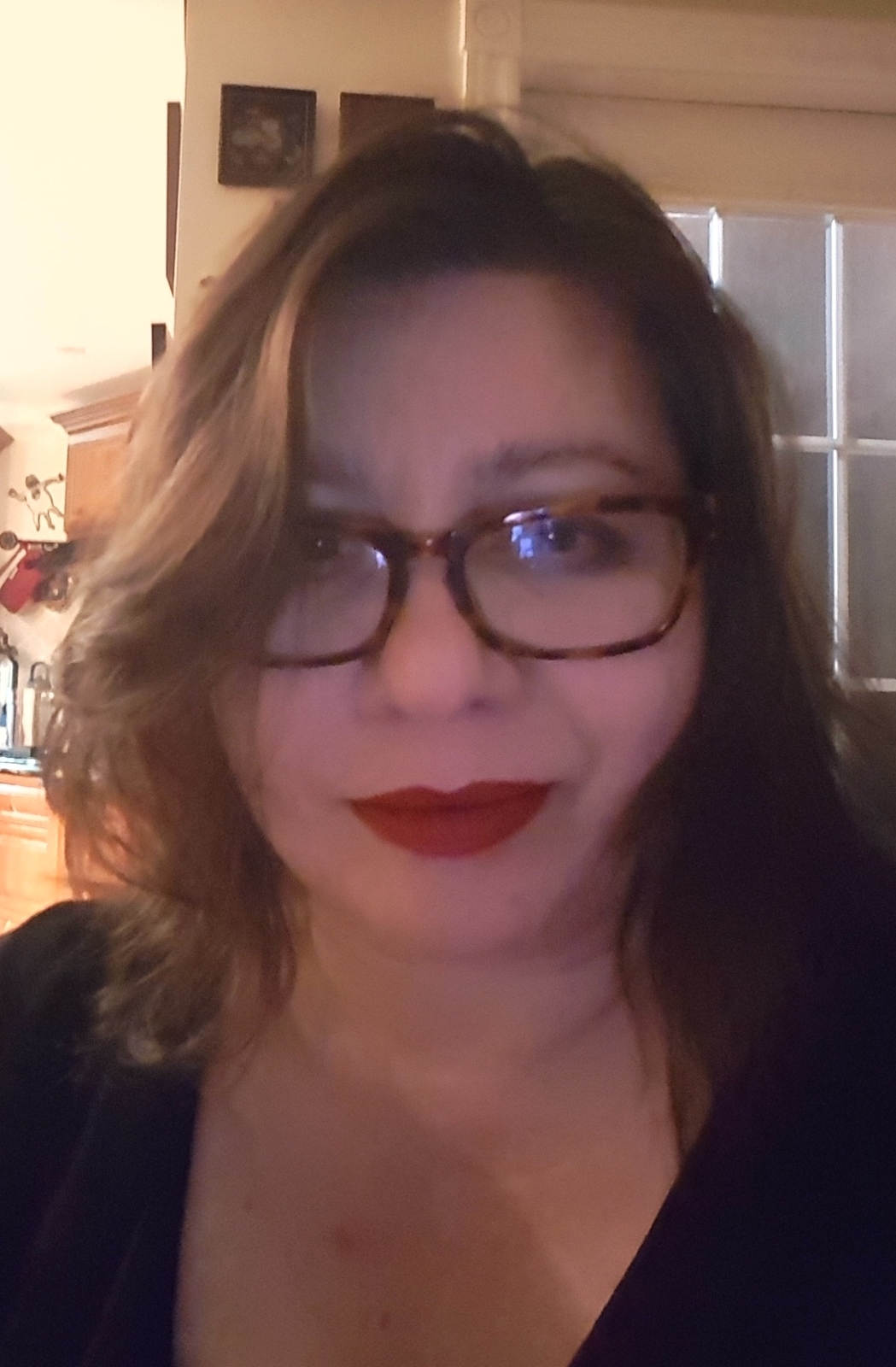 GUEST EDITORSandra Kasturi is the publisher of ChiZine Publications, winner of the World Fantasy, British Fantasy, and HWA Specialty Press Awards. She is the co-founder of the Toronto SpecFic Colloquium and the Executive Director of the Chiaroscuro Reading Series, and a frequent guest speaker, workshop leader, and panelist at genre conventions. Sandra is also an award-winning poet and writer, with work appearing in various venues, including Amazing Stories, Black Feathers: Dark Avian Tales, Prairie Fire, several Tesseracts anthologies, Evolve, Chilling Tales, ARC Magazine, Taddle Creek, Abyss & Apex, Stamps, Vamps & Tramps, and 80! Memories & Reflections on Ursula K. Le Guin. Her two poetry collections are: The Animal Bridegroom (with an introduction by Neil Gaiman) and Come Late to the Love of Birds. She is fond of red lipstick, gin & tonics, and Idris Elba.